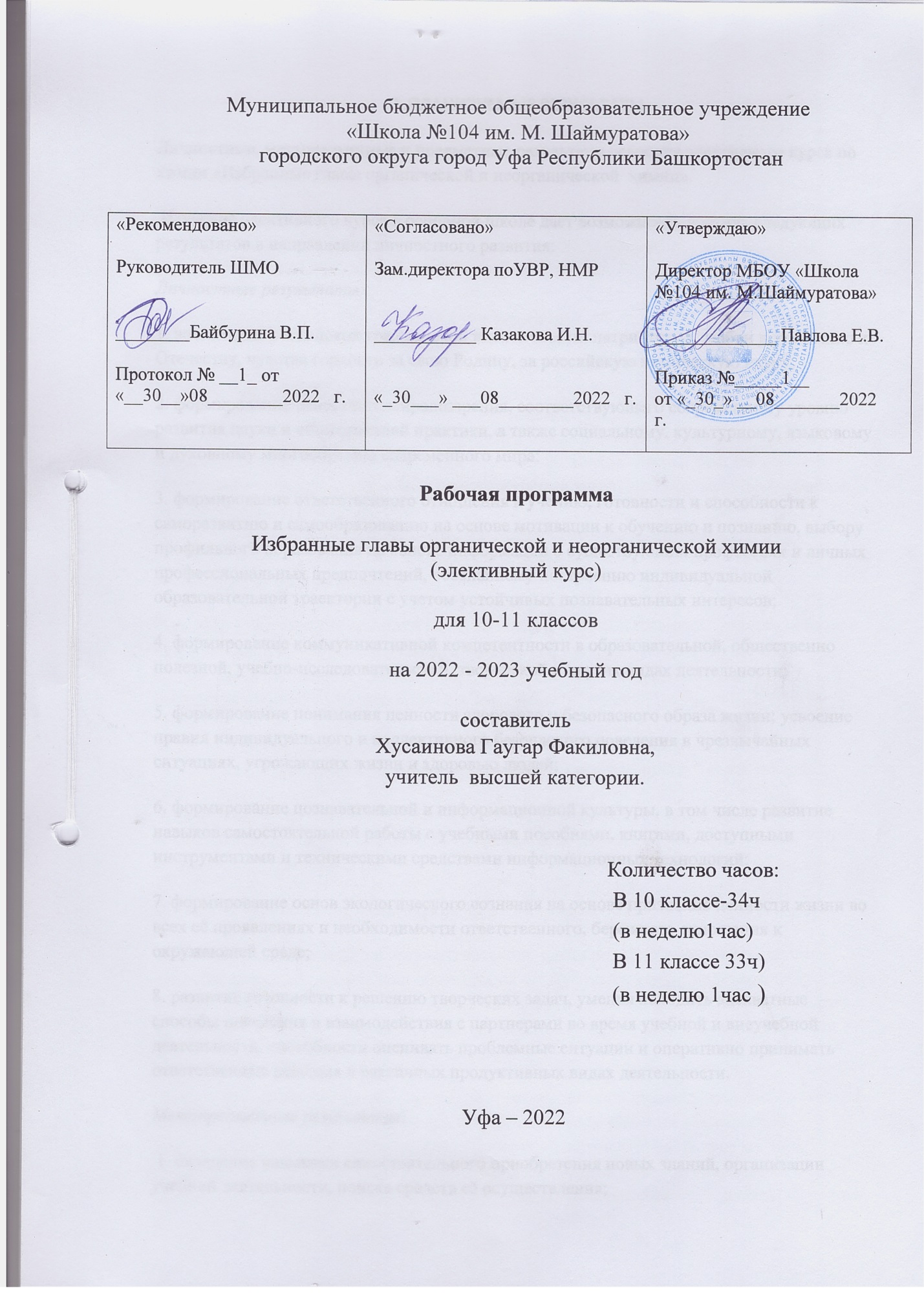 1.ПЛАНИРУЕМЫЕ РЕЗУЛЬТАТЫЛичностные, метапредметные и предметные результаты освоения элективного курса по химии «Избранные главы органической и неорганической  химии».  Изучение элективного курса в основной школе дает возможность достичь следующих результатов в направлении личностного развития: Личностные результаты:1. воспитание российской гражданской идентичности: патриотизма, любви и уважению к Отечеству, чувства гордости за свою Родину, за российскую химическую науку; 2. формирование целостного мировоззрения, соответствующего современному уровню развития науки и общественной практики, а также социальному, культурному, языковому и духовному многообразию современного мира; 3. формирование ответственного отношения к учению, готовности и способности к саморазвитию и самообразованию на основе мотивации к обучению и познанию, выбору профильного образования на основе информации о существующих профессиях и личных профессиональных предпочтений, осознанному построению индивидуальной образовательной траектории с учетом устойчивых познавательных интересов; 4. формирование коммуникативной компетентности в образовательной, общественно полезной, учебно-исследовательской, творческой и других видах деятельности; 5. формирование понимания ценности здорового и безопасного образа жизни; усвоение правил индивидуального и коллективного безопасного поведения в чрезвычайных ситуациях, угрожающих жизни и здоровью людей; 6. формирование познавательной и информационной культуры, в том числе развитие навыков самостоятельной работы с учебными пособиями, книгами, доступными инструментами и техническими средствами информационных технологий;7. формирование основ экологического сознания на основе признания ценности жизни во всех её проявлениях и необходимости ответственного, бережного отношения к окружающей среде; 8. развитие готовности к решению творческих задач, умения находить адекватные способы поведения и взаимодействия с партнерами во время учебной и внеучебной деятельности, способности оценивать проблемные ситуации и оперативно принимать ответственные решения в различных продуктивных видах деятельности. Метапредметные результаты: 1. овладение навыками самостоятельного приобретения новых знаний, организации учебной деятельности, поиска средств её осуществления; 2. умение планировать пути достижения целей на основе самостоятельного анализа условий и средств их достижения, выделять альтернативные способы достижения цели и выбирать наиболее эффективный способ, осуществлять познавательную рефлексию в отношении действий по решению учебных и познавательных задач. 3. умение понимать проблему, ставить вопросы, выдвигать гипотезу, давать определение понятиям, классифицировать, структурировать материал, проводить эксперименты, аргументировать собственную позицию, формулировать выводы и заключения; 4. умение соотносить свои действия с планируемыми результатами, осуществлять контроль своей деятельности в процессе достижения результата, определять способы действий в рамках предложенных условий и требований, корректировать свои действия в соответствии с изменяющейся ситуацией; 5. формирование и развитие компетентности в области использования инструментов и технических средств информационных технологий (компьютеров и программного обеспечения) как инструментально основы развития коммуникативных и познавательных универсальных учебных действий; 6. умение создавать, применять и преобразовывать знаки и символы, модели и схемы для решения учебных и познавательных задач; 7. умение извлекать информацию из различных источников (включая средства массовой информации, компакт-диски учебного назначения, ресурсы Интернета), свободно пользоваться справочной литературой, в том числе и на электронных носителях, соблюдать нормы информационной избирательности, этики; 8. умение на практике пользоваться основными логическими приемами, методами наблюдения, моделирования, объяснения, решения проблем, прогнозирования и др.; 9. умение организовывать свою жизнь в соответствии с представлениями о здоровом образе жизни, правах и обязанностях гражданина, ценностях бытия, культуры и социального взаимодействия; 10. умение выполнять познавательные и практические задания, в том числе проектные; 11. умение самостоятельно и аргументированно оценивать свои действия и действия одноклассников, содержательно обосновывая правильность или ошибочность результата и способа действия, адекватно оценивать объективную трудность как меру фактического или предполагаемого расхода ресурсов на решение задачи, а также свои возможности в достижении цели определенной сложности; 12. умение работать в группе – эффективно сотрудничать и взаимодействовать на основе координации различных позиций при выработке общего решения в совместной деятельности; слушать партнера, формулировать и аргументировать свое мнение, корректно отстаивать свою позицию и координировать ее с позиции партнеров, в том числе в ситуации столкновения интересов; продуктивно разрешать конфликты на основе учета интересов и позиций всех его участников, поиска и оценки альтернативных способов разрешения конфликтов. Предметные результаты:1. формирование первоначальных систематизированных представлений о веществах, их превращениях и практическом применении; овладение понятийным аппаратом и символическим языком химии; 2. осознание объективно значимости основ химической науки как области современного естествознания, химических превращений органических и неорганических веществ как основы многих явлений живой и неживой природы; углубление представлений о материальном единстве мира; 3. овладение основами химической грамотности: способностью анализировать и объективно оценивать жизненные ситуации, связанные с химией, навыками безопасного обращения с веществами, используемыми в повседневной жизни; умением анализировать и планировать экологически безопасное поведение в целях сбережения здоровья и окружающей среды; 4. формирование умений устанавливать связи между реально наблюдаемыми химическими явлениями и процессами, происходящими в микромире, объяснять причины многообразия веществ, зависимость их свойств от состава и строения, а также зависимость применения веществ от их свойств; 5. приобретения опыта использования различных методов изучения веществ; наблюдения за их превращениями при проведении несложных химических экспериментов с использованием лабораторного оборудования и приборов; 6. умение оказывать первую помощь при отравлениях, ожогах и других травмах, связанных с веществами и лабораторным оборудованием; 7. овладение приемами работы с информацией химического содержания, представленной в разно форме (в виде текста, формул, графиков, табличных данных, схем, фотографий и др.) 8. создание основы для формирования интереса к расширению и углублению химических знаний и выбора химии как профильного предмета при переходе на ступень среднего (полного) общего образования, а в дальнейшем и в качестве сферы свое профессиональной деятельности; 9. формирование представлений о значении химической науки в решении современных экологических проблем, в том числе в предотвращении техногенных и экологических катастроф.2.Содержание10 класс Органическая химия. Углеводороды Классификация органических веществ. Номенклатура органических веществ (тривиальная и международная). Теория строения органических соединений: гомология и изомерия (структурная и пространственная). Взаимное влияние атомов в молекулах. Типы связей в молекулах органических веществ. Гибридизация атомных орбиталей углерода. Радикал. Функциональная группа. Характерные химические свойства углеводородов: алканов, циклоалканов, алкенов, диенов, алкинов, ароматических углеводородов (бензола и гомологов бензола, стирола). Основные способы получения углеводородов (в лаборатории). Ионный (правило В.В. Марковникова) и радикальные механизмы реакций в органической химии Кислородсодержащие органические соединения  Характерные химические свойства предельных одноатомных и многоатомных спиртов, фенола. Характерные химические свойства альдегидов, предельных карбоновых кислот, сложных эфиров. Основные способы получения кислородсодержащих органических соединений (в лаборатории) Азотсодержащие органические соединения Характерные химические свойства азотсодержащих органических соединений: аминов и аминокислот. Важнейшие способы получения аминов и аминокислот. Биологически важные вещества: жиры, углеводы (моносахариды, дисахариды, полисахариды), белки. 11 класс Теоретические основы химии  Строение электронных оболочек атомов элементов первых четырёх периодов: s-, p- и dэлементы. Электронная конфигурация атомов и ионов. Основное и возбуждённое состояния атомов Периодический закон и Периодическая система химических элементов Д.И. Менделеева. Закономерности изменения свойств элементов и их соединений по периодам и группам. Общая характеристика металлов IА–IIIА групп в связи с их положением в Периодической системе химических элементов Д.И. Менделеева и особенностями строения их атомов. Характеристика переходных элементов (меди, цинка, хрома, железа) по их положению в Периодической системе химических элементов Д.И. Менделеева и особенностям строения их атомов. Общая характеристика неметаллов IVА– VIIА групп в связи с их положением в Периодической системе химических элементов Д.И. Менделеева и особенностями строения их атомов Химическая связь и строение вещества. Ковалентная химическая связь, её разновидности и механизмы образования. Характеристики ковалентной связи (полярность и энергия связи). Ионная связь. Металлическая связь. Водородная связь. Электроотрицательность. Степень окисления и валентность химических элементов. Вещества молекулярного и немолекулярного строения. Тип кристаллической решетки. Зависимость свойств веществ от их состава и строения. Классификация химических реакций в неорганической и органической химии. Тепловой эффект химической реакции. Термохимические уравнения. Скорость реакции, её зависимость от различных факторов. Обратимые и необратимые химические реакции. Химическое равновесие. Смещение химического равновесия под действием различных факторов. Электролитическая диссоциация электролитов в водных растворах. Сильные и слабые электролиты. Реакции ионного обмена. Гидролиз солей. Среда водных растворов: кислая, нейтральная, щелочная. Реакции окислительно-восстановительные. Коррозия 6 металлов и способы защиты от неё. Электролиз расплавов и растворов (солей, щелочей, кислот) Неорганическая химия (8 часов) Классификация неорганических веществ. Номенклатура неорганических веществ (тривиальная и международная). Характерные химические свойства простых веществ – металлов: щелочных, щёлочноземельных, магния, алюминия; переходных металлов (меди, цинка, хрома, железа). Характерные химические свойства простых веществ – неметаллов: водорода, галогенов, кислорода, серы, азота, фосфора, углерода, кремния. Характерные химические свойства оксидов: оснóвных, амфотерных, кислотных. Характерные химические свойства оснований и амфотерных гидроксидов. Характерные химические свойства кислот. Характерные химические свойства солей: средних, кислых, оснóвных; комплексных (на примере соединений алюминия и цинка). Взаимосвязь различных классов неорганических веществ Методы познания в химии  Качественные реакции на неорганические вещества и ионы. Общие научные принципы химического производства (на примере промышленного получения аммиака, серной кислоты, метанола). Химическое загрязнение окружающей среды и его последствия. Применение изученных неорганических веществ. Расчёты по химическим формулам и уравнениям реакций. Расчёты с использованием понятий «растворимость», «массовая доля вещества в растворе». Расчёты объёмных отношений газов при химических реакциях. Расчёты массы вещества или объёма газов по известному количеству вещества, массе или объёму одного из участвующих в реакции веществ. Расчёты теплового эффекта реакции. Расчёты массы (объёма, количества вещества) продуктов реакции, если одно из веществ дано в избытке (имеет примеси). Расчёты массы (объёма, количества вещества) продукта реакции, если одно из веществ дано в виде раствора с определённой массовой долей растворённого вещества. Расчёты массовой доли (массы) химического соединения в смеси.3.Тематическое планирование10 класс. Элективный курс: Избранные главы органической и неорганической химии.11 класс. Элективный курс   Избранные главы органической и неорганической химии№Темыкол часов1Развитие органической химии12Химические реакции в органической химии13Качественные реакции на углеводороды14Решение задач на нахождение  массы, объема, количества вещества15 Решение задач на вывод химических формул16Решение задач на определение формул17Вывод формул веществ18Вывод формул веществ19Расчеты на выведение формул по плотности19Расчеты на вывод формул веществ110Решение задач по массовым долям элементов111Решение задач на определение элемента в веществе112Основные законы химии113Решение задач на смеси114Расчет количества вещества115Задачи на избыток116Задачи на избыток117Задачи на выход продукта118Расчеты массовой доли выхода продукта реакции119Расчеты массовой доли выхода продукта реакции120Вычисление массовой доли выхода продукта121Вычисление объемной доли выхода продукта122Решение качественных задач123Газовые законы124Решение задач по газовым законам125Расчеты с использованием газовых законов126Решение цепочек превращений127Решение цепочек превращений128Решение цепочек превращений129Получение веществ130Способы получения органических веществ131Решение задач на концентрации веществ132Задачи на растворы133Обобщение по цепочкам превращений134Обобщение по цепочкам превращений1№Темыкол часов1Строение атома, изотопы12Электронная конфигурация атомов13Закономерности изменения свойств элементов14Разновидности химической связи15Электроотрицательность16Степень окисления, валентность17Вещества, их строение18Типы кристаллических решеток19Решение задач на определение  состава неорганических веществ110Решение задач на определение состава органических веществ111Решение задач на смеси112Решение задач на смеси113Классификация реакций114Тепловой эффект химической реакции115Контрольная работа116 РН растворов веществ117Гидролиз органических веществ118Электролитическая диссоциация веществ119Реакции ионного обмена120Электролиэ растворов солей121Окислительно-восстановительные реакции122Металлы главных подгрупп123Металлы побочных подгрупп124Переходные металлы125Свойства концентрированной серной кислоты126Свойства концентрированной азотной кислоты127Свойства слабых кислот128Решение задач по кислотам129Основания130Химические свойства солей131Контрольная работа132Генетическая связь между классами соединений133Генетическая связь между классами соединений1